CURRICULUM VITAE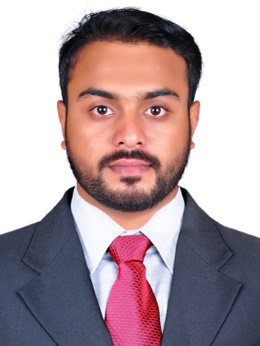 JAZEEL.357094@2freemail.com 	 
summaryAn Accountant with six months of experience, well versed in Accounting packages and theories. I gained valuable expertise in a range of accounting and financial management functions including Accounts receivable and payable billing.Skills & AbilitiesWell knowledge in accounting theories and practices.  A capable, result-oriented professional with ability to work independently, as well as, as a team member.  Communicating effectively by speaking with others using clear professional and understandable language.  Quick learning ability.  Highly motivated and self-confident with an ability to learn and adopt new technology.  Able to work under tremendous pressure and meet deadlines with ease and efficiency.  ExperienceEducationCommunicationTECHNICAL PROFICIENCY   Operating Systems      : Windows 7, 8.1   Accounting Packages  : Tally ERP.9    MS OfficePERSONAL DETAILS